KLASA:363-01/20-01/77URBROJ: 2113/03-04-20-2Stubičke Toplice, 02.12.2020.DOKUMENTACIJA O NABAVIu postupku jednostavne nabaveUSLUGE OPSKRBE ELEKTRIČNOM ENERGIJOM U 2021. GODINIPODACI O NARUČITELJU:NAZIV I SJEDIŠTE NARUČITELJA, OIB, BROJ TELEFONA, BROJ TELEFAKSA, INTERNETSKA STRANICA:OPĆINA STUBIČKE TOPLICE (OIB:15490794749) sa sjedištem u Stubičkim Toplicama, Viktora Šipeka 16, tel. br. 049/ 282 733, fax br. 049/282 940, www.stubicketoplice.hr.SLUŽBA ZA KONTAKT:Jedinstveni upravni odjel Općine Stubičke Toplice.Komunikacija i svaka druga razmjena informacija između Naručitelja i gospodarskih subjekata obavlja se isključivo na hrvatskom jeziku, elektroničkim sredstvima komunikacije, putem elektroničke pošte osoba zaduženih za komunikaciju s ponuditeljima: Maja Ivačević, dipl.iur., e-mail: pravnik@stubicketoplice.hr.Dodatne informacije, objašnjenja ili izmjene u vezi s Dokumentacijom o nabavi neće se davati gospodarskim subjektima putem telefona. EVIDENCIJSKI BROJ NABAVE:2/2021VRSTA POSTUPKA:Jednostavna nabava.PROCIJENJENA VRIJEDNOST NABAVE:192.300,88 kuna.VRSTA UGOVORA O NABAVI:Ugovor o nabavi usluga. Ugovor se sklapa u skladu sa uvjetima iz ove Dokumentacije o nabavi i ponudom odabranog ponuditelja, Zakona o tržištu električne energije (Narodne novine br. 22/13, 95/15, 102/15, 68/18, 52/19) i drugih primjenjivih zakonskih i podzakonskih akata.PODACI O PREDMETU NABAVE:OPIS PREDMETA NABAVE I TEHNIČKE SPECIFIKACIJE:Predmet nabave je opskrba električnom energijom poslovnih prostora u vlasništvu Općine Stubičke Toplice, kao i opskrba električnom energijom za rasvjetljavanje javnih površina, javnih cesta koje prolaze kroz naselje i nerazvrstanih cesta, na području Općine Stubičke Toplice, sve prema popisu mjernih mjesta sadržanih u Troškovniku koji je prilog 2 i sastavni dio ove Dokumentacije.Ponuditelj nudi predmet nabave u skladu s Općim uvjetima za korištenje mreže i opskrbu električnom energijom (Narodne novine broj 85/15), pridržavajući se u svemu Zakona o tržištu električne energije (Narodne novine broj 22/13, 95/15, 102/15, 68/18 i 52/19) i ostalih propisa koji reguliraju tržište električne energije.Obračunsko razdoblje za opskrbu električnom energijom iznosi 30+/-3 dana.Obračun električne energije izvršit će odabrani ponuditelj temeljem mjernih podataka koje će utvrditi Operator distribucijskog sustava na obračunskim mjernim mjestima, sukladno važećim Općim uvjetima za korištenje mreže i opskrbu električnom energijom i Mrežnim pravilima elektroenergetskog sustava (Narodne novine broj 36/06).Obračunski elementi na temelju kojih se radi obračun opskrbe električnom energijom su:1. Preuzeta radna energija izražena u kWh koja se određuje mjerenjem. Tarifne stavke za prodaju električne energije utvrđuju se prema dobu dana i dijele se na: - Više dnevne tarifne stavke (VT) - Niže dnevne tarifne stavke (NT) - Jedinstvena tarifa (JT): obračunava se električna energija isporučena na mjernom mjestu s tarifnim modelom u kojem se obračunava samo jedna tarifa (npr. tarifni model-niski napon plavi) - Javna rasvjeta: obračunava se električna energija isporučena na mjernom mjestu s tarifnim modelom javna rasvjeta. Po višim dnevnim tarifnim stavkama obračunava se električna energija isporučena u vremenu od 07.00 do 21.00 sat u razdoblju zimskog računanja vremena, a u vremenu od 08.00 do 22.00 sata u razdoblju ljetnog računanja vremena. Po nižim dnevnim tarifnim stavkama obračunava se električna energija isporučena u vremenu od 21.00 do 07.00 sati idućeg dana u razdoblju zimskog računanja vremena, a u vremenu od 22.00 do 08.00 sati idućeg dana u razdoblju ljetnog računanja vremena.2. Radna snaga izražena u kW (za ona obračunska mjerna mjesta na kojima se snaga registrira) koja se određuje na temelju vršnog opterećenja. Vršno opterećenje je najveće srednje opterećenje izmjereno tijekom 15 minuta mjesečnog obračunskog razdoblja u doba viših dnevnih tarifnih stavki. Iznos troška radne snage izračunava se množenjem iznosa radne snage s odgovarajućom tarifnom stavkom, koja se iskazuje kao jedinična cijena radne snage. Pri obračunavanju preuzete radne energije i radne snage, njihove veličine zaokružuju se na cijele brojeve.3. Naknada za poticanje proizvodnje iz obnovljivih izvora (OIE), sukladno Uredbi o naknadi za poticanje proizvodnje električne energije iz obnovljivih izvora energije i kogeneracije (Narodne novine broj 128/13) i trošarine za poslovnu ili neposlovnu uporabu električne energije koje su uređene pozitivnim propisima Republike Hrvatske, te druge moguće naknade, poreze ili dodatci, sukladno važeći propisima, a kupcu električne energije ih je dužan obračunati opskrbljivač električnom energijom.4. Trošarina sukladno Zakonu o trošarinama (NN 106/18 i 121/19).KOLIČINA PREDMETA NABAVE:Detalji o količinama nalaze se u Troškovniku, koji je prilog 2 i sastavni dio ove Dokumentacije o nabavi. Količine u Troškovniku su okvirne, na temelju potrošnje u prethodnih 12 mjeseci.TROŠKOVNIKTroškovnik je prilog 2 i sastavni dio ove Dokumentacije o nabavi. Nije dozvoljeno mijenjanje stavaka troškovnika. Troškovnik je potrebno ispuniti te dostaviti u sklopu ponude.MJESTO IZVRŠENJA UGOVORAOpćina Stubičke Toplice. Mjesto isporuke su obračunska mjerna mjesta navedena u Troškovniku.ROK POČETKA I ZAVRŠETKA IZVRŠENJA UGOVORAS odabranim gospodarskim subjektom sklopit će se ugovor, nakon donošenja odluke o odabiru. Ugovor se sklapa na određeno vrijeme od 01. siječnja 2021. do 31. prosinca 2021. godine.RAZLOZI ISKLJUČENJA GOSPODARSKOG SUBJEKTAJavni naručitelj obvezan je isključiti gospodarskog subjekta iz postupka nabave ako utvrdi da:1. je gospodarski subjekt koji ima poslovni nastan u Republici Hrvatskoj ili osoba koja je član upravnog, upravljačkog ili nadzornog tijela ili ima ovlasti zastupanja, donošenja odluka ili nadzora toga gospodarskog subjekta i koja je državljanin Republike Hrvatske pravomoćnom presudom osuđena za:a) sudjelovanje u zločinačkoj organizaciji, na temelju- članka 328. (zločinačko udruženje) i članka 329. (počinjenje kaznenog djela u sastavu zločinačkog udruženja) Kaznenog zakona- članka 333. (udruživanje za počinjenje kaznenih djela), iz Kaznenog zakona (»Narodne novine«, br. 110/97., 27/98., 50/00., 129/00., 51/01., 111/03., 190/03., 105/04., 84/05., 71/06., 110/07., 152/08., 57/11., 77/11. i 143/12.)b) korupciju, na temelju- članka 252. (primanje mita u gospodarskom poslovanju), članka 253. (davanje mita u gospodarskom poslovanju), članka 254. (zlouporaba u postupku javne nabave), članka 291. (zlouporaba položaja i ovlasti), članka 292. (nezakonito pogodovanje), članka 293. (primanje mita), članka 294. (davanje mita), članka 295. (trgovanje utjecajem) i članka 296. (davanje mita za trgovanje utjecajem) Kaznenog zakona- članka 294.a (primanje mita u gospodarskom poslovanju), članka 294.b (davanje mita u gospodarskom poslovanju), članka 337. (zlouporaba položaja i ovlasti), članka 338. (zlouporaba obavljanja dužnosti državne vlasti), članka 343. (protuzakonito posredovanje), članka 347. (primanje mita) i članka 348. (davanje mita) iz Kaznenog zakona (»Narodne novine«, br. 110/97., 27/98., 50/00., 129/00., 51/01., 111/03., 190/03., 105/04., 84/05., 71/06., 110/07., 152/08., 57/11., 77/11. i 143/12.)c) prijevaru, na temelju- članka 236. (prijevara), članka 247. (prijevara u gospodarskom poslovanju), članka 256. (utaja poreza ili carine) i članka 258. (subvencijska prijevara) Kaznenog zakona- članka 224. (prijevara), članka 293. (prijevara u gospodarskom poslovanju) i članka 286. (utaja poreza i drugih davanja) iz Kaznenog zakona (»Narodne novine«, br. 110/97., 27/98., 50/00., 129/00., 51/01., 111/03., 190/03., 105/04., 84/05., 71/06., 110/07., 152/08., 57/11., 77/11. i 143/12.)d) terorizam ili kaznena djela povezana s terorističkim aktivnostima, na temelju- članka 97. (terorizam), članka 99. (javno poticanje na terorizam), članka 100. (novačenje za terorizam), članka 101. (obuka za terorizam) i članka 102. (terorističko udruženje) Kaznenog zakona- članka 169. (terorizam), članka 169.a (javno poticanje na terorizam) i članka 169.b (novačenje i obuka za terorizam) iz Kaznenog zakona (»Narodne novine«, br. 110/97., 27/98., 50/00., 129/00., 51/01., 111/03., 190/03., 105/04., 84/05., 71/06., 110/07., 152/08., 57/11., 77/11. i 143/12.)e) pranje novca ili financiranje terorizma, na temelju- članka 98. (financiranje terorizma) i članka 265. (pranje novca) Kaznenog zakona- članka 279. (pranje novca) iz Kaznenog zakona (»Narodne novine«, br. 110/97., 27/98., 50/00., 129/00., 51/01., 111/03., 190/03., 105/04., 84/05., 71/06., 110/07., 152/08., 57/11., 77/11. i 143/12.)f) dječji rad ili druge oblike trgovanja ljudima, na temelju- članka 106. (trgovanje ljudima) Kaznenog zakona- članka 175. (trgovanje ljudima i ropstvo) iz Kaznenog zakona (»Narodne novine«, br. 110/97., 27/98., 50/00., 129/00., 51/01., 111/03., 190/03., 105/04., 84/05., 71/06., 110/07., 152/08., 57/11., 77/11. i 143/12.), ili2. je gospodarski subjekt koji nema poslovni nastan u Republici Hrvatskoj ili osoba koja je član upravnog, upravljačkog ili nadzornog tijela ili ima ovlasti zastupanja, donošenja odluka ili nadzora toga gospodarskog subjekta i koja nije državljanin Republike Hrvatske pravomoćnom presudom osuđena za kaznena djela iz točke 1. podtočaka od a) do f) t. 3.1.1. DoN i za odgovarajuća kaznena djela koja, prema nacionalnim propisima države poslovnog nastana gospodarskog subjekta, odnosno države čiji je osoba državljanin, obuhvaćaju razloge za isključenje iz članka 57. stavka 1. točaka od (a) do (f) Direktive 2014/24/EU.Nepostojanje osnova za isključenje iz ove podtočke dokazuje se:izvadak iz kaznene evidencije ili drugog odgovarajućeg registra ili, ako to nije moguće,jednakovrijedni dokument nadležne sudske ili upravne vlasti u državi poslovnog nastana gospodarskog subjekta, odnosno državi čiji je osoba državljanin, kojim se dokazuje da ne postoje osnove za isključenje iz t. 3.1.1 DoN. ako se u državi poslovnog nastana gospodarskog subjekta, odnosno državi čiji je osoba državljanin ne izdaju dokumenti iz alineje prve i druge ili ako ne obuhvaćaju sve okolnosti iz članka 251. stavka 1. Zakona o javnoj nabavi (odnosno t. 3.1.1. DoN), oni mogu biti zamijenjeni izjavom pod prisegom ili, ako izjava pod prisegom prema pravu dotične države ne postoji, izjavom davatelja s ovjerenim potpisom kod nadležne sudske ili upravne vlasti, javnog bilježnika ili strukovnog ili trgovinskog tijela u državi poslovnog nastana gospodarskog subjekta, odnosno državi čiji je osoba državljanin.Smatra se da je „izvadak iz kaznene evidencije ili drugog odgovarajućeg registra ili, ako to nije moguće, jednakovrijedni dokument nadležne sudske ili upravne vlasti u državi poslovnog nastana gospodarskog subjekta, odnosno državi čiji je osoba državljanin“ ažuriran ako nije stariji više od šest mjeseci od dana početka postupka nabave. Smatra se da su izjave ažurirane ako nisu starije od dana početka postupka nabave.Izjavu može dati osoba po zakonu ovlaštena za zastupanje gospodarskog subjekta za gospodarski subjekt i za sve osobe koje su članovi upravnog, upravljačkog ili nadzornog tijela ili imaju ovlasti zastupanja, donošenja odluka ili nadzora gospodarskog subjekta.Javni naručitelj obvezan je isključiti gospodarskog subjekta iz postupka nabave ako utvrdi da gospodarski subjekt nije ispunio obveze plaćanja dospjelih poreznih obveza i obveza za mirovinsko i zdravstveno osiguranje:u Republici Hrvatskoj, ako gospodarski subjekt ima poslovni nastan u Republici Hrvatskoj, iliu Republici Hrvatskoj ili u državi poslovnog nastana gospodarskog subjekta, ako gospodarski subjekt nema poslovni nastan u Republici Hrvatskoj.Iznimno, javni naručitelj neće isključiti gospodarskog subjekta iz postupka nabave ako mu sukladno posebnom propisu plaćanje obveza nije dopušteno ili mu je odobrena odgoda plaćanja.Nepostojanje osnova za isključenje iz ove podtočke dokazuje se:potvrdu porezne uprave ili drugog nadležnog tijela u državi poslovnog nastana gospodarskog subjekta kojom se dokazuje da ne postoje osnove za isključenje iz t. 3.1.2. DoNako se u državi poslovnog nastana gospodarskog subjekta, odnosno državi čiji je osoba državljanin ne izdaju dokumenti iz alineje prve ili ako ne obuhvaćaju sve okolnosti iz t. 3.1.2. DoN, oni mogu biti zamijenjeni izjavom pod prisegom ili, ako izjava pod prisegom prema pravu dotične države ne postoji, izjavom davatelja s ovjerenim potpisom kod nadležne sudske ili upravne vlasti, javnog bilježnika ili strukovnog ili trgovinskog tijela u državi poslovnog nastana gospodarskog subjekta, odnosno državi čiji je osoba državljanin.Smatra da su dokumenti iz točke 3.1.2. ažurirani ako nisu stariji od dana početka postupka nabave.KRITERIJI ZA ODABIR GOSPODARSKOG SUBJEKTA (UVJETI SPOSOBNOSTI):UVJETI SPOSOBNOSTI ZA OBAVLJANJE PROFESIONALNE DJELATNOSTIGospodarski subjekt mora dokazati svoj upis u sudski, obrtni, strukovni ili drugi odgovarajući registar u državi njegova poslovnog nastana.Sposobnost za obavljanje profesionalne djelatnosti gospodarskog subjekta dokazuje se:1. izvatkom iz sudskog, obrtnog, strukovnog ili drugog odgovarajućeg registra koji se vodi u državi članici njegova poslovnog nastana2. potvrdom o ovlaštenju ili članstvu u određenoj organizaciji u državi njegova sjedišta.Smatra da su dokumenti iz točke 4.1.1. ažurirani ako nisu stariji od dana početka postupka nabave.Dozvola Hrvatske energetske regulatorne agencije za obavljanje energetske djelatnosti opskrbe energijom, koja je izdana sukladno članku 16. Zakona o energiji  (Narodne novine br. 120/12 i 14/14 i 95/15).Dokaz: rješenje o izdavanju dozvole za obavljanje energetske djelatnosti opskrbe energijom Hrvatske energetske regulatorne agencije. Dokaz se prilaže u obliku preslike važeće dozvole izdane od Hrvatske energetske regulatorne agencije te navedenim dokazom ponuditelj mora dokazati da je ovlašten za obavljanje djelatnosti opskrbe električnom energijom.Preslika sklopljenog Sporazuma kojim se reguliraju prava i obveze između ponuditelja (opskrbljivača) i Operatora tržišta, sukladno članku 17. Pravila djelovanja tržišta električne energije (Narodne novine broj 135/06, 146/10 i 90/12).Dokaz se prilaže u obliku preslike važećeg Sporazuma ili potvrde Hrvatskog operatora tržišta energije d.o.o. ili na drugi dokaziv način.Sve dokumente koje naručitelj zahtijeva u ovom postupku nabave, ponuditelji mogu dostaviti u neovjerenoj preslici. Neovjerenom preslikom smatra se i neovjereni ispis elektroničke isprave.Naručitelj može od odabranog ponuditelja zatražiti dostavu dokumenata u originalu ili ovjerenoj preslici prije sklapanja ugovora o nabavi.PODACI O PONUDI:SADRŽAJ I NAČIN IZRADE:Ponuda sadrži najmanje:popunjeni ponudbeni list,popunjeni troškovnik,dokumente sukladno t. 3 i 4 Dokumentacije o nabaviPonuda i svi njezini dijelovi se izrađuju na hrvatskom jeziku i latiničnom pismu. Ukoliko original dokumenta nije na hrvatskom jeziku i latiničnom pismu, obvezno se prilaže i prijevod ovlaštenog sudskog tumača za jezik s kojeg je prijevod izvršen. Prijevod dokumenta osigurava ponuditelj o svom trošku. Ponuda se dostavlja u zatvorenoj omotnici na adresu naručitelja: OPĆINA STUBIČKE TOPLICE, VIKTORA ŠIPEKA 16, 49244 STUBIČKE TOPLICE.Na omotnici ponude mora biti naznačeno:naziv i adresa naručitelja,naziv i adresa ponuditelja,naziv predmeta nabave i evidencijskog broja nabave,naznaka „ne otvaraj“Ponuditelj može do isteka roka za dostavu ponuda dostaviti izmjenu i/ili dopunu svoje ponude.Izmjena i/ili dopuna ponude dostavlja se na isti način kao i osnovna ponuda uz obveznu naznaku da se radi o izmjeni i/ili dopuni ponude.Ponuditelj može do isteka roka za dostavu ponude pisanom izjavom odustati od svoje dostavljene ponude. Pisana izjava dostavlja se na isti način kao i ponuda, uz obveznu naznaku da se radi o odustajanju od ponude.Ponuditelj ne smije mijenjati ili dopunjavati tekst Dokumentacije za nabavu pri izradi ponude.U slučaju da omotnica nije zatvorena i označena kako je navedeno u ovoj Dokumentaciji, naručitelj ne snosi odgovornost ukoliko se ponuda otvori prije roka.Naručitelj ne snosi odgovornost ukoliko se ponuda izgubi prilikom dostave.Ponuditelj sam snosi troškove izrade ponude. NAČIN ODREĐIVANJA CIJENE PONUDECijena ponude piše se brojkama u apsolutnom iznosu i izražava se u kunama. Ponuditelj iskazuje jedinične i ukupnu cijenu u kunama bez PDV-a, te s PDV-om u obrascu Troškovnika na mjestima koja su za to predviđena. Ponuditelj mora iskazati cijenu (cijenu u apsolutnom iznosu) za cjelokupni predmet nabave u kunama bez PDV-a koji se iskazuje zasebno iza cijene ponude te ukupnu cijenu ponude koju čini cijena ponude s porezom na dodanu vrijednost.Ako ponuditelj nije u sustavu PDV-a, u ponudbenom listu, na mjesto predviđeno za upis cijene ponude s PDV-om, upisuje se isti iznos kao što je upisan na mjestu predviđenom za upis cijene ponude bez PDV-a, a mjesto predviđeno za upis iznosa PDV-a ostavlja se prazno.U cijenu ponude moraju biti uračunati svi troškovi i popusti. Ponuditelji su obvezni popuniti sve jedinične cijene i stavke troškovnika. Jedinične cijene iskazuju se bez PDV-a.Sve cijene moraju biti zaokružene na dvije decimale.Cijena ponude je nepromjenjiva tijekom trajanja ugovora o nabavi te će zahtjev za promjenu cijene uslijed promjene cijene nafte ili drugih sirovina tijekom izvršenja ugovora biti odbijen.Ako ponuditelj ne postupi u skladu sa zahtjevima iz ove točke Dokumentacije o nabavi ili promijeni tekst ili količine navedene u Troškovniku, smatrat će se da je takav Troškovnik nepotpun i nevažeći te će ponuda biti odbijena.VALUTA PONUDECijena ponude izražava se u hrvatskim kunama (HRK).KRITERIJ ZA ODABIR PONUDENajniža cijena.ROK VALJANOSTI PONUDE60 dana od isteka roka za dostavu ponude.ROK ZA DOSTAVU PONUDERok za dostavu ponude je 14. prosinca 2020. godine do 10:00 sati. Ponuda mora biti zaprimljena kod naručitelja do navedenoga roka, bez obzira na način dostave.OSTALE ODREDBE:DATUM, VRIJEME I MJESTO OTVARANJA PONUDAOtvaranje ponuda održati će se odmah po isteku roka za dostavu ponuda, odnosno dana 14. prosinca 2020. u 10:00 sati, u Općini Stubičke Toplice, Viktora Šipeka 16, Stubičke Toplice.Otvaranje ponuda nije javno.ROK ZA DONOŠENJE ODLUKE O ODABIRURok za donošenje Odluke o odabiru je 60 dana od isteka roka za dostavu ponuda. Protiv odluke o odabiru ili poništenju može se pokrenuti upravni spor, sukladno čl. 77a. Zakona o lokalnoj i područnoj (regionalnoj) samoupravi (Nar. nov. br. 33/01, 60/01, 129/05, 109/07, 36/09, 125/08, 150/11, 144/12, 19/13, 137/15, 123/17 i 98/19).Dostava Odluke o odabiru/poništenju ponuditeljima izvršit će se putem adrese elektroničke pošte naznačene u Ponudbenom listu. Odluku o odabiru/poništenju naručitelj objavljuje i na svojoj internetskoj stranici.ROK, NAČIN I UVJETI PLAĆANJAPlaćanje će se izvršiti na temelju ispostavljenog e-računa, u roku ne kasnijem od 60 dana, na Izvođačev žiro račun.Naručitelj ne osigurava predujam (avans). Naručitelj ne izdaje jamstvo za ispunjenje novčane obvezeJedinične cijene sa svaki izvršeni posao moraju odgovarati jediničnim cijenama istaknutim u Troškovniku ponude.DATUM OBJAVE NA WWW.STUBICKETOPLICE.HR:03. prosinca 2020. godine: http://www.stubicketoplice.hr/postupci-nabave-i-natjecajiPovjerenstvo za postupak nabave:Maja Ivačević, dipl.iur.Dubravka Špiček, mag.oec.Tea Penezić, mag.iur.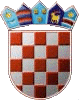 REPUBLIKA HRVATSKAKRAPINSKO-ZAGORSKA ŽUPANIJAOPĆINA STUBIČKE TOPLICEJEDINSTVENI UPRAVNI ODJEL